от 11.01.2024 г.                                                                  № 6-пг. ПучежО внесении изменений в постановление администрации  районаот 19.05.2014 № 222-п «Об утверждении муниципальной программы капитального ремонта общего имущества в многоквартирных домах, расположенных на территории Пучежского муниципального района Ивановской области»В соответствии с Жилищным кодексом Российской  Федерации, Законом Ивановской области от 27.06.2013 №51-ОЗ «Об организации проведения капитального ремонта общего имущества в многоквартирных  домах в Ивановской области», постановлением Правительства Ивановской области от 30.04.2014 №164-п «Об утверждении региональной программы капитального ремонта общего имущества в многоквартирных домах, расположенных на территории Ивановской области, администрация Пучежского муниципального районап о с т а н о в л я е т:1. Внести в постановление администрации Пучежского муниципального района от 19.05.2014 № 222-п «Об утверждении муниципальной программы капитального ремонта общего имущества в многоквартирных домах, расположенных на территории Пучежского муниципального района Ивановской области» следующие изменения:1.1. В таблице приложения 1 к муниципальной программе капитального ремонта общего имущества в многоквартирных домах, расположенных на территории Пучежского муниципального района Ивановской области:1.1.1 в строке цифры «2030-2032» заменить цифрами «2021-2023»;1.1.2. в строке цифры «2018» заменить цифрами «2021-2023».         2. Опубликовать  настоящее постановление в «Правовом вестнике Пучежского муниципального района» и разместить на официальном сайте администрации Пучежского муниципального района и в государственной информационной системе жилищно-коммунального хозяйства.          3. Настоящее постановление вступает в силу после его официального опубликования.          4. Контроль за исполнением настоящего постановления возложить на первого заместителя главы администрации Пучежского муниципального района Золоткову И.В.           Глава Пучежского            муниципального района                                                                                 И.Н.Шипков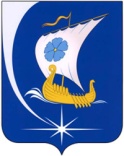 Администрация Пучежского муниципального районаИвановской областиП О С Т А Н О В Л Е Н И ЕПучежский муниципальный районгород Пучежпереулок Советский62030-2032капитальный ремонт крышиПучежский муниципальный районгород Пучежулица Павла Зарубина112018капитальный ремонт крыши